What to do todaySolving a crosswordHave you ever completed a crossword?  Go to http://www.whenwecrosswords.com/crossword_puzzles/kids_crosswords.jsp or, if you can’t print at home, try https://lovattspuzzles.com/kids/childrens-online-puzzles/Select a crossword from the list and have a go.2. Creating a crosswordGo to http://puzzlemaker.discoveryeducation.com/CrissCrossSetupForm.asp or http://www.printablecrosswordmaker.com/crossword_maker/crossword_maker.jspand follow the instruction for making your own crossword. Look at the example on My Puzzle. Chose a subject for your crossword that you know lots about – an animal you are really interested in or your favourite book, a TV character you know or the sport you like the most.3. PalindromesRead all about Palindromes.Copy your favourites from the page or More Palindromes into the box.Be careful: one is NOT a palindrome. Can you spot it?Can you create your own palindromic word or phrase?Now try this Fun-Time ExtraHave a go at more of the crosswords fromhttps://lovattspuzzles.com/kids/childrens-online-puzzles/                                                My PuzzleThis is the puzzle I made using http://www.printablecrosswordmaker.com/crossword_maker/crossword_maker.jspPets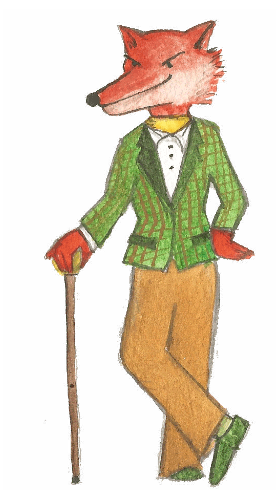 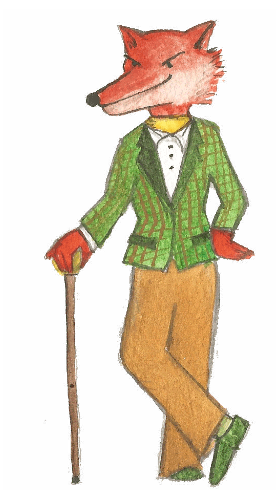           Go slowly and carefully and you'll definitely succeed PalindromesPalindrome words and phrases spell themselves properly both ways round! You can read them as normal from left to right but you can also read them from right to left. Just ignore the gaps between the words and any capital letters.More Palindromes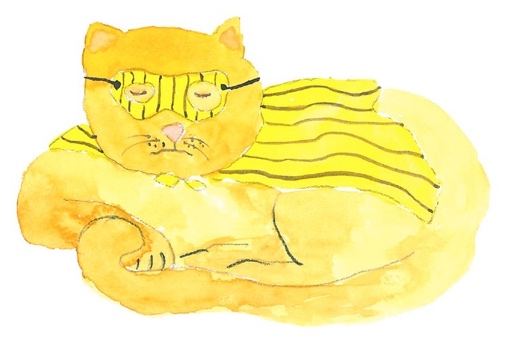 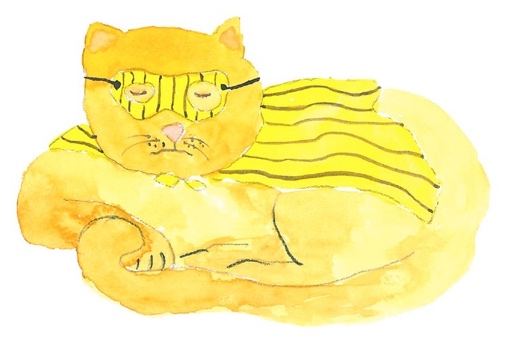 Look at the palindrome words here and scroll down to see the phrases.  https://kids.kiddle.co/PalindromeWrite down your favourites in the box below. Can you think of any others?123456AcrossDown